Luokka 5 CO2 (ihmisperäiset kaasut, muutkin, referensiarvo). Sekä lämpötila.Huonoja ”hetkiä” päivässä on muutamia. Samaan aikaan myös lämpötila aina nousee. (Tvoc eli orgaaniset yhdisteet menee suunnilleen samaa käyrää).luokka 5 tilanne on parantunut ja huippuarvot ovat tippuneet keväästä.jos tästä halutaan parantaa – tulisi  1. oppituntia lyhtentää.. 2 aloittaa tuuletus.    3 asentaa, kokeilla seinäasenteista IV konetta luokassa vielä. (joudutaan laittamaan ikkunan/tuuletusikkunan paikalle)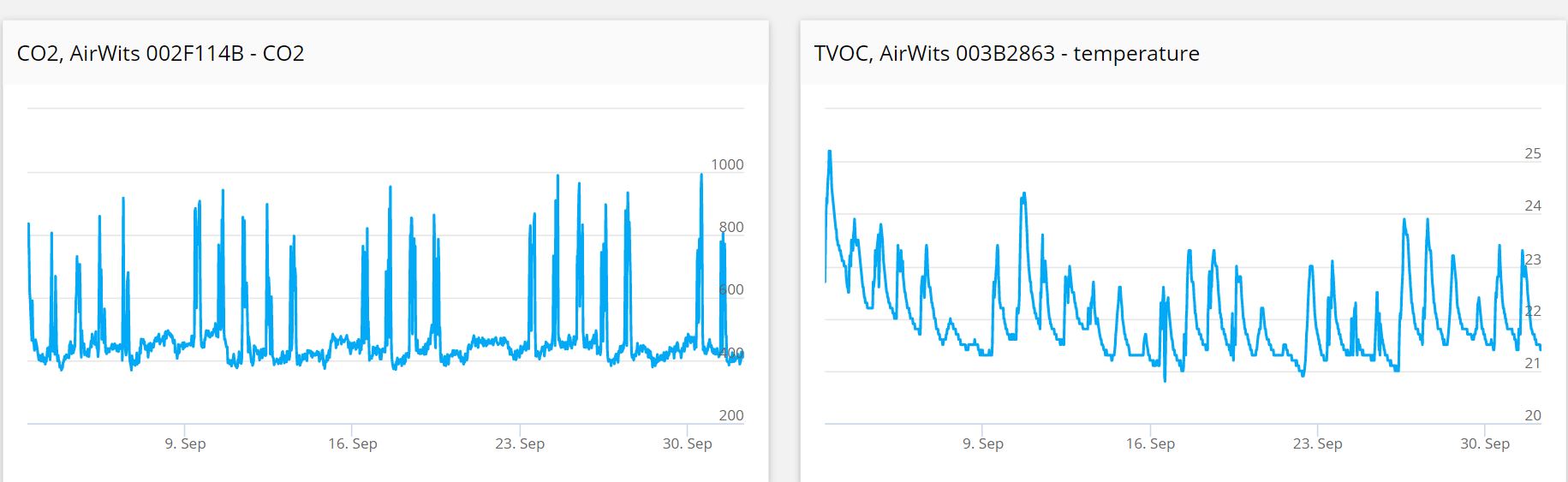 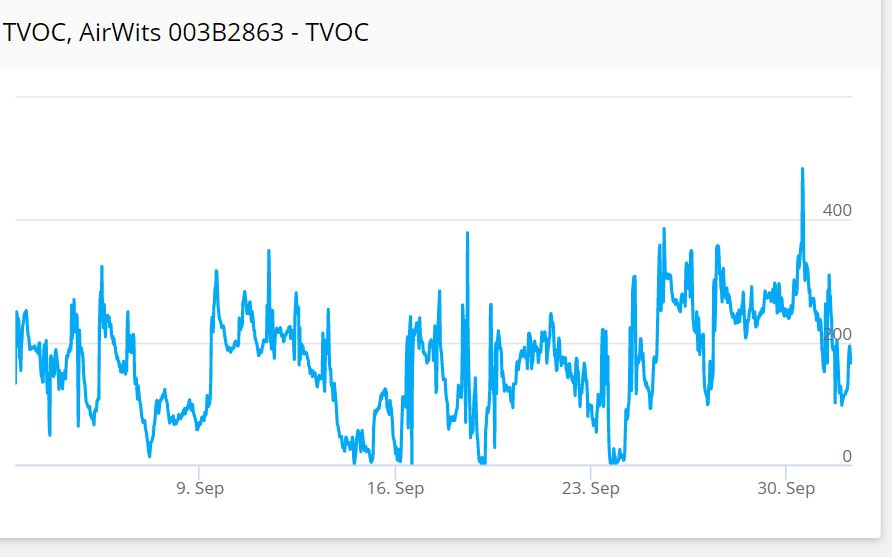 Luokka  1 ViikoLuokan tilanne on usein todella hyvä. Pitkään hyvä. Mutta kun menee huonoksi niin huiput todella korkealla (=ummehtunut ilma). Samaan aikaan lämpötila nousee 23-24C.tässä luokassa ei siis IV muutoksia kesällä (D-Osassa), kuten luokassa 5.Venttilit varmasti toimivat ja pitävät luokkaa osan aikaa hyvänä. Mutta pitkinä päivinä iltapäivästä menee huonoksi.Jos ei tuuletuksella hoideta. Jää vaihtoehdoksi luokkakohtainen, ikkunan paikalle asennettava kone. Tai jatketaan näin.  Tämä on ns Villen luokka. Tästä noin muutoin kuuluu varsin vähän palautetta. Tosin muut D osan luokat lienevat aika samanlaisia.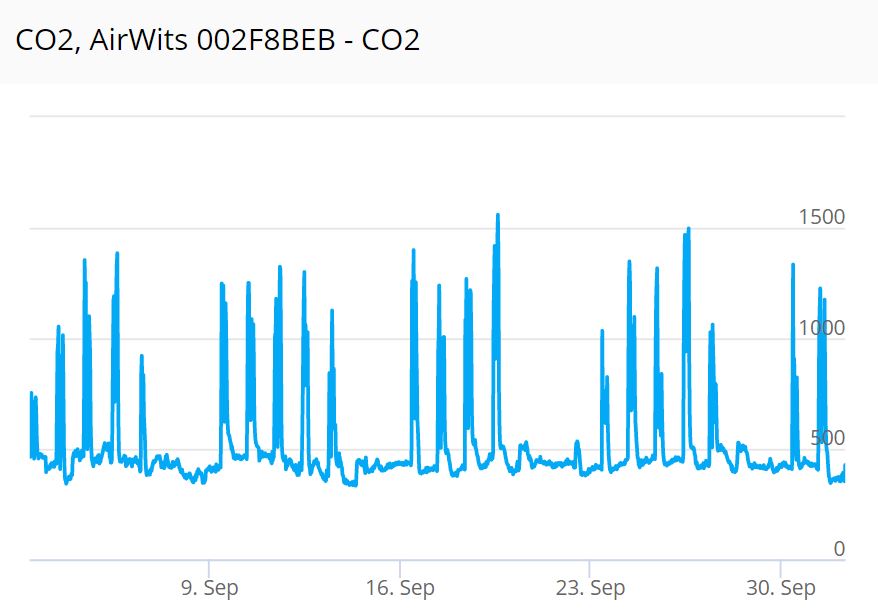 Huom anturit ovat todella alhaalla – hengitys ja oleskelukorkeudella opettajan pöydän läheisyydessä.Jaakko Rewell 2.10.2019   0505541617  (jaska.rewell@gmail.com)